231-889-4429             5471 Fairview Street, Box 119            Onekama, MITRINITY LUTHERAN CHURCH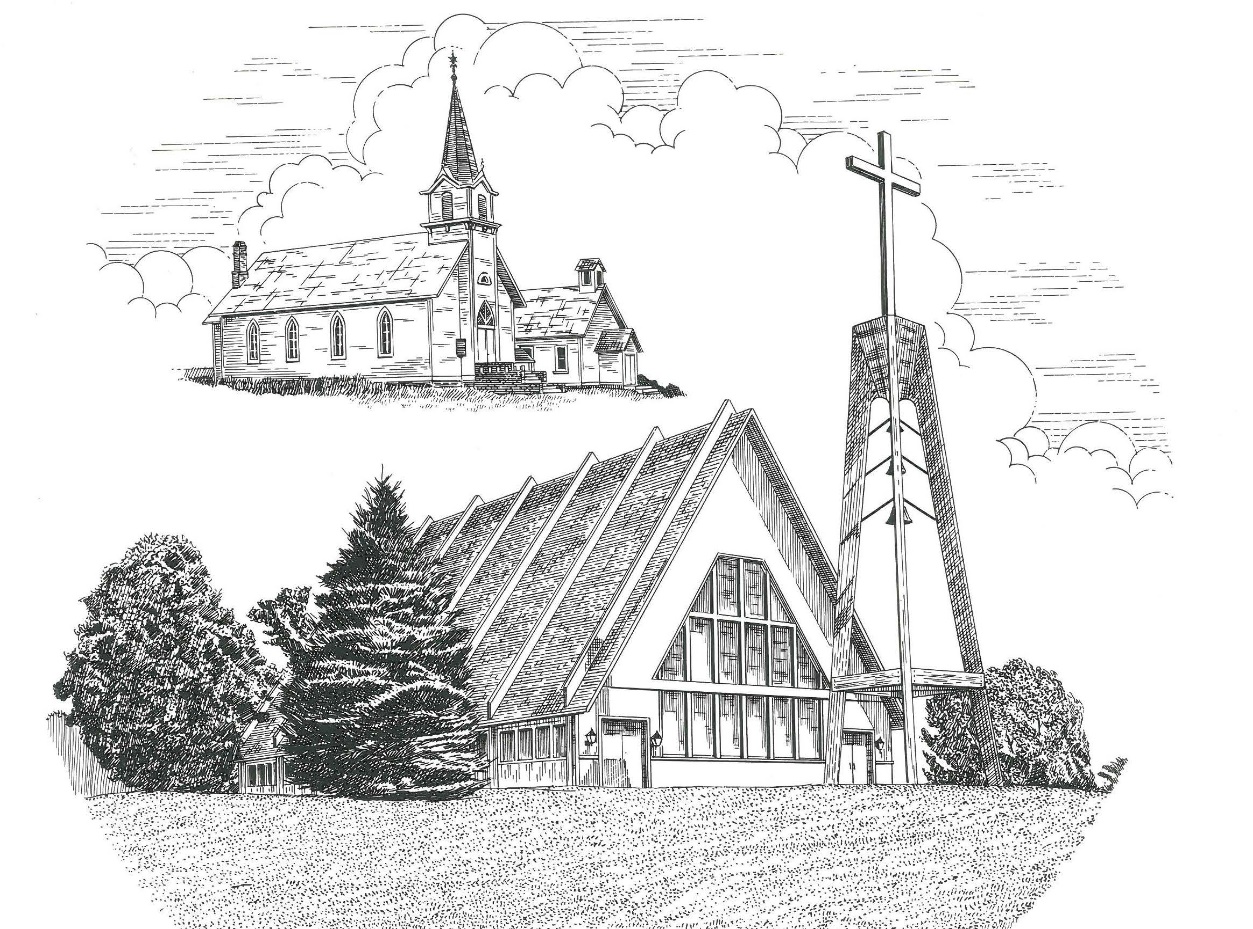 Reformation Sunday                                                October 30th, 2022Thanks for joining us!Pastor Jacob Sherry							Missouri Synod~~PLEASE NOTE~~
Calling on the name of the LordDoes not include the use of cell phones in the worship sanctuary.Please check yours before the service begins.  Thank you for your courtesy.
~~TO OUR GUESTS AND VISITORS~~Please sign our guest book located on the stand at the church entrance.  During the service, we ask you to sign the attendance sheet located in your bulletin and place it on the pew when you leave.  If you need assistance or have questions about our worship service, please talk to an elder or any one of our church family.  We are glad you could join us and hope to have you worship with us again soon.~~ATTENDING HOLY COMMUNION~~By checking the “Communing Today” box on the registration form found on the attendance sheet, you are agreeing with the following statements:I am a baptized Christian who believes Jesus Christ is my Lord and Savior.I believe that I am a sinner in need of Christ’s freely offered forgiveness.I believe that in the Lord’s Supper the body and blood of Jesus Christ          are truly present in, with, and under the bread and wine.I believe that my participation in Holy Communion grants me forgiveness          of my sins, new spiritual life, and eternal salvation.With God’s help, I sincerely seek to repent of my sins, live in service          to my Lord, and await His return.If you agree with the above statements, you are welcome to attend the Lord’s Supper with us.  May God bless your worship time with us.We do offer gluten-free wafers, please quietly ask an elder to help you.Order of Divine Service Setting ThreePre-Service Music……………..Call to Worship………………….GreetingOPENING HYMN: “By Grace I’m Saved”.............................................LSB #566OPENING LITURGY:Confession & Absolution………..………………………………LSB pp. 184-185Kyrie…………………………………….………………………..LSB p. 186Gloria in Excelsis………………………………………………...LSB pp. 187-189Salutation….……………………………….…………………….LSB p. 189Collect PrayerAlmighty and gracious Lord, pour out Your Holy Spirit on Your faithful people.  Keep us steadfast in Your grace and truth, protect and deliver us in times of temptation, defend us against all enemies, and grant to Your Church Your saving peace; through Jesus Christ, Your Son, our Lord, who lives and reigns with You and the Holy Spirit, one God, now and forever.THE HOLY SCRIPTURESOLD TESTAMENT:  (Revelation 14:6-7)6 Then I saw another angel flying directly overhead, with an eternal gospel to proclaim to those who dwell on earth, to every nation and tribe and language and people.  7 And he said with a loud voice, “Fear God and give him glory, because the hour of his judgment has come, and worship him who made heaven and earth, the sea and the springs of water.”R:  This is the Word of the Lord.          Cong:  Thanks be to God.GRADUALReader: Great is the Lord and greatly to be praisedCong.: in the city of our God!Reader: Walk about Zion, go around her, number her towers,Cong.: consider well her ramparts, go through her citadels,Reader: that you may tell the next generationCong.: that this is God, our God forever and ever.EPISTLE:  (Romans 3:19-28)19 Now we know that whatever the law says it speaks to those who are under the law, so that every mouth may be stopped, and the whole world may be held accountable to God.  20 For by works of the law no human being will be justified in his sight, since through the law comes knowledge of sin.21 But now the righteousness of God has been manifested apart from the law, although the Law and the Prophets bear witness to it— 22 the righteousness of God through faith in Jesus Christ for all who believe.  For there is no distinction: 23 for all have sinned and fall short of the glory of God, 24 and are justified by his grace as a gift, through the redemption that is in Christ Jesus, 25 whom God put forward as a propitiation by his blood, to be received by faith.  This was to show God's righteousness, because in his divine forbearance he had passed over former sins.  26 It was to show his righteousness at the present time, so that he might be just and the justifier of the one who has faith in Jesus.27 Then what becomes of our boasting?  It is excluded.  By what kind of law?  By a law of works?  No, but by the law of faith.  28 For we hold that one is justified by faith apart from works of the law.R:  This is the Word of the Lord.          Cong:  Thanks be to God.(PLEASE RISE for the reading of the Gospel)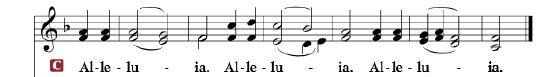 R: The Holy Gospel according to St. John, the 8th chapter.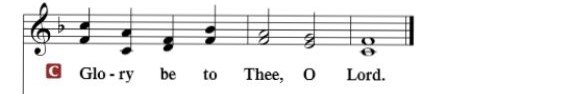 HOLY GOSPEL:  (John 8:31-36)31 So Jesus said to the Jews who had believed him, “If you abide in my word, you are truly my disciples, 32 and you will know the truth, and the truth will set you free.”  33 They answered him, “We are offspring of Abraham and have never been enslaved to anyone.  How is it that you say, ‘You will become free’?”34 Jesus answered them, “Truly, truly, I say to you, everyone who practices sin is a slave to sin.  35 The slave does not remain in the house forever; the son remains forever.  36 So if the Son sets you free, you will be free indeed.R:  This is the Gospel of the Lord.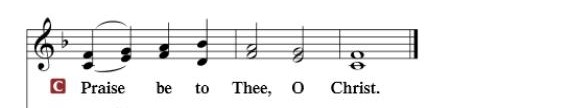 Nicene CreedI believe in one God, the Father Almighty, maker of heaven and earth and of all things visible and invisible.And in one Lord Jesus Christ, the only-begotten Son of God, begotten of His Father before all worlds, God of God, Light of Light, very God of very God, begotten, not made, being of one substance with the Father, by whom all things were made; who for us men and for our salvation came down from heaven and was incarnate by the Holy Spirit of the virgin Mary and was made man; and was crucified also for us under Pontius Pilate.  He suffered and was buried.  And the third day He rose again according to the Scriptures and ascended into heaven and sits at the right hand of the Father.  And He will come again with glory to judge both the living and the dead, whose kingdom will have no end.	And I believe in the Holy Spirit, the Lord and giver of life, who proceeds from the Father and the Son, who with the Father and the Son together is worshiped and glorified, who spoke by the prophets.  And I believe in one holy Christian and apostolic Church, I acknowledge one Baptism for the remission of sins, and I look for the resurrection of the dead and the life of the world to come.  Amen.SERMON HYMN: “Lord, Keep Us Steadfast in Your Word”………….LSB #655SERMONOFFERTORY…………………………………………………………...LSB pp. 192-193GENERAL PRAYERS OF THE CHURCHSharing the Peace of the LordSERVICE OF THE SACRAMENTPreface…………………………………….…………….……….LSB p. 194Proper PrefaceIt is truly good, right, and salutary that we should at all times and in all places give thanks to You, holy Lord, almighty Father, everlasting God, through Jesus Christ, our Lord, who, out of love for His fallen creation, humbled Himself by taking on the form of a servant, becoming obedient unto death, even death upon a cross.  Risen from the dead, He has freed us from eternal death and given us life everlasting.  Therefore, with angels and archangels and with all the company of heaven we laud and magnify Your glorious name, ever more praising You and saying:Sanctus, Lord’s Prayer, The Words of Our Lord………………….....LSB pp. 195-197Agnus Dei………………………………………………………………..LSB p. 198If you are not communing, it is acceptable to remain seated.COMMUNION DISTRIBUTION HYMNS:LSB #578 “Thy Strong Word”		LSB #644 “The Church’s One Foundation”		LSB #582 “God’s Word Is Our Great Heritage”NUNC DIMITTIS………………………………………………………LSB pp. 199-200BENEDICTIONCLOSING HYMN: “A Mighty Fortress Is Our God”.............................LSB #656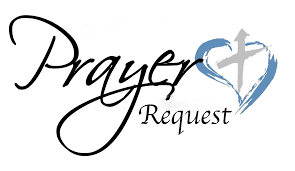 Special PrayersBill Bankstahl				Joan Malmgren		Steve SchimkeMcAnn Bradford			Rita Merkey			Phyllis SchramskiJeanne Firman				Pam Monroe			Terri VertalkaSteve Fredericks			Jim Poellet			Karen VoigtAmelia Hosler				Shirley Poellet			Sheldon VoigtWe remember the family of Deloris Stendel who died Sunday, October 23rd at Munson Hospital in Traverse City.We remember the family of Cecil “Sam” Somsel who died on Monday, October 24th at Green Acres in Manistee and received Christian burial here yesterday.Prayers for Our MilitaryAndrew Burch, Jr., grandson of John & Loree Sprawka.Mark Granzotto with U.S. Navy in Bahrain, grandson of Rita MerkeyCarol Sprawka, daughter-in-law of John & Loree SprawkaDerek Sprawka, grandson of John & Loree SprawkaAlyssa & Trevor Eisenlohr siblings both with the U.S. Navy, friends of Janette & Fred MayIan Nelson, nephew of Jack and Pebbla NelsonTyge Nelson & family, nephew of Jack and Pebbla NelsonCapt. Tim Brandt at Madigan Medical Center, Fort Lewis, WA, son of Bruce & Debbie BrandtIf you wish to add someone’s name, please call or e-mail the church office.The Mission of Trinity Onekama Is To SERVE          For even the Son of Man did not come to be servedbut to serve and to give his life as a ransom for many.          
                                                                       Mark 10:45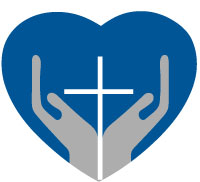 		S haring Jesus’s truth		E quipping for life		R eaching Out		V aluing each other		E vangelizing all agesMission StatementThe mission of Trinity Onekama is to SERVEFor even the Son of Man did not come to be served, but to serve, and to give his life as a ransom for many.           Mark 10:45S haring Jesus’  ruthE quipping for lifeR eaching OutV aluing each otherE vangelizing all ageCHURCH INFORMATIONChurch Office:  (231) 889-4429   Website:  www.trinityonekama.orgE-mail:  trinityonekama@sbcglobal.netAddress:  P.O. Box 119, 5471 Fairview Street, Onekama, MI 49675Adult Bible Study: Sunday @ 11:30 am (year round)Worship:  Sunday @ 10:30 am  The Lord’s Supper:  Celebrated 2nd & 4th SundaysPastoral Hours: Wednesday and Friday  9:00am – NoonPastor Phone: 231-655-2680   Pastor Email: trinityonekama@gmail.comCopyright licensing covered under CCLI #2802932